ที่   มท  ๐๘16.3/ว ถึง   สำนักงานส่งเสริมการปกครองท้องถิ่นจังหวัด ทุกจังหวัด		ตามที่กรมส่งเสริมการปกครองท้องถิ่น มีหนังสือ ด่วนมาก ที่ มท 0816.3/ว 529               ลงวันที่ 7 กุมภาพันธ์ 2566 เรื่อง ขอความร่วมมือตอบแบบสำรวจการจัดกิจกรรมพัฒนาผู้เรียนของสถานศึกษาสังกัดองค์กรปกครองส่วนท้องถิ่น ปีการศึกษา 2565 โดยขอความร่วมมือจังหวัดแจ้งองค์กรปกครองส่วนท้องถิ่นที่มีสถานศึกษาประเภทโรงเรียนและวิทยาลัยในสังกัดดำเนินการตอบแบบสำรวจดังกล่าว ให้แล้วเสร็จภายในวันอังคารที่ 28 กุมภาพันธ์ ๒๕๖6 ผ่านระบบ Google Forms ทางลิงก์ http://bit.ly/3DK1uYZ นั้น	กรมส่งเสริมการปกครองท้องถิ่นได้ตรวจสอบข้อมูลการตอบแบบสำรวจแล้ว พบว่า                 มีสถานศึกษา จำนวน 1,020 แห่ง ยังไม่ได้ดำเนินการตอบแบบสำรวจดังกล่าว จึงขอความร่วมมือสำนักงานส่งเสริมการปกครองท้องถิ่นจังหวัดแจ้งองค์กรปกครองส่วนท้องถิ่นที่มีสถานศึกษาในสังกัดยังไม่ได้ดำเนินการ         ตอบแบบสำรวจฯ ให้ดำเนินการให้แล้วเสร็จภายในวันจันทร์ที่ 13 มีนาคม ๒๕๖6 และติดตามให้สถานศึกษาดำเนินการให้ครบทุกแห่ง โดยสามารถตรวจสอบรายชื่อสถานศึกษาที่ยังไม่ได้ตอบแบบสำรวจฯ ได้ทางลิงก์ http://bit.ly/41wIck6 หรือสแกน QR Code ท้ายหนังสือนี้ 	กรมส่งเสริมการปกครองท้องถิ่น                                                                              มีนาคม 2566กองส่งเสริมและพัฒนาการจัดการศึกษาท้องถิ่นกลุ่มงานส่งเสริมการจัดการศึกษาท้องถิ่นโทร. ๐-๒๒๔๑-๙๐00 ต่อ 5313ไปรษณีย์อิเล็กทรอนิกส์ saraban@dla.go.thผู้ประสานงาน : นางสาวสรัลพัฒน์ พรหมสาขา ณ สกลนคร โทร. 093-432-1318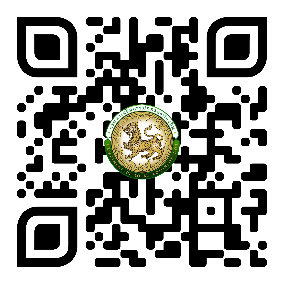 